ИЗО 1 полугодие. 1 вариант .5 класс1.Напиши, чему соответствуют данные солярные знаки.  а)   -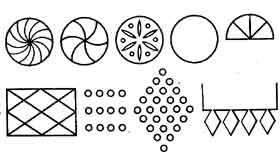 б)-2. Крестьянский дом-жильё в Россииа) юрта   б) яранга      в)изба3.  «Очи» домаа) дверь  б) труба  в) окна4. Головной убор в народной одежде - как представление людей об
образеа) земли б) подземной жизни в) неба5.Народный промысел «Дымка» -это изготовление
        а) подносов  б) игрушек  в) посуды г) шкатулок6. Из представленных ниже изображений выбери городецкую роспись.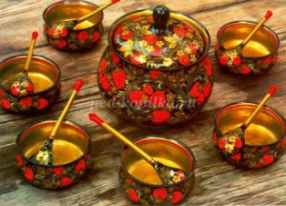 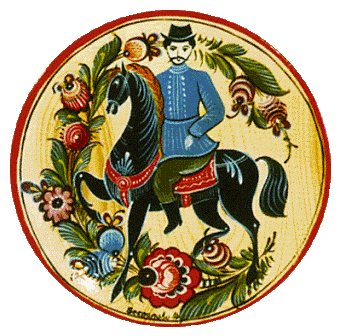 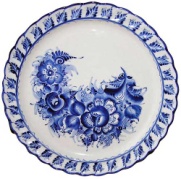                          2)                                3)                      7. Выбери из представленных фото филимоновскую игрушку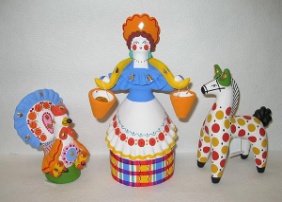 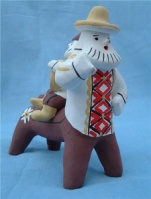 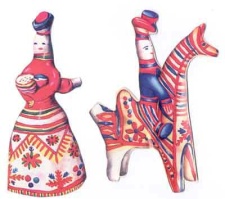 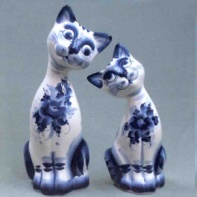                    2)                          3)                         4)8.Закончи предложение.Узор, построенный на ритмичном чередовании объектов изображения, называется…9.Что такое майолика?10.Какие основные цвета хохломской росписи?11.Нарисуй изделие с росписью Гжели. (Рисунок должен быть выполнен четко, графично, ярко, орнамент  и цвет – соответствовать данному виду промысла).ИЗО 1 полугодие . 2 вариант .5класс1.Напиши, чему соответствуют данные солярные знаки.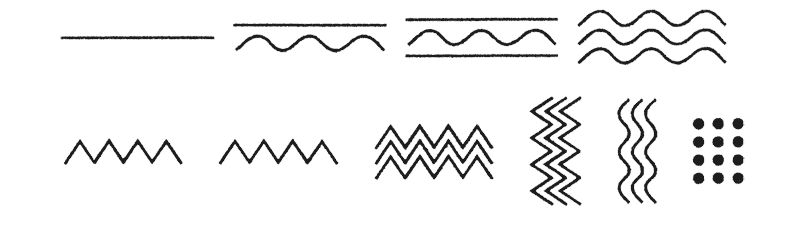                    а)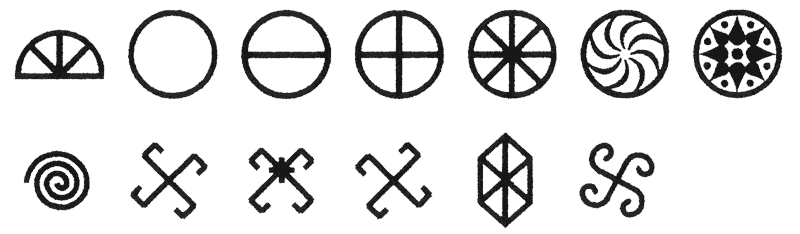                  б)2. Деревянные украшения на передней части крышиа) фронтон  б  наличники  в) причелина3.   Основной цвет в народной вышивкеа) зелёный  б) красный  в) синий4.Синий цвет- основной цвет народных промыслов
       а) Гжели     б) Хохломы           в) Жостова     г) Палеха5.Народный промысел «Хохлома» -это изготовлениеа) подносовб) игрушек в) посуды г) шкатулок6. Из представленных ниже изображений выбери хохломскую роспись.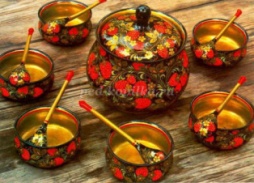 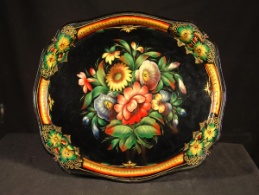 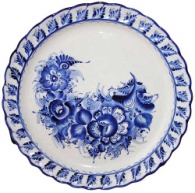                   2)                                  3)                   4)7. Выбери из представленных фото дымковскую игрушку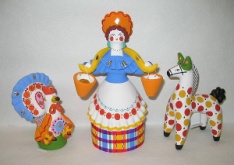 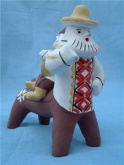 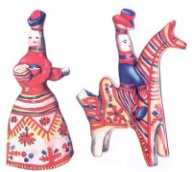 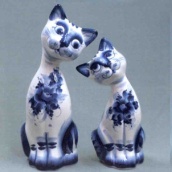                   2)                 3)                       4)8.Создание произведений народного искусства в определённых традициях на продажу называется…9.Из чего делают изделия Гжели?10.Из какого материала выполняют изделия Хохломы?11.Нарисуй дымковскую игрушку. (Рисунок должен быть выполнен четко, графично, ярко, орнамент  и цвет – соответствовать данному виду промысла).